Nomor :  09/488/Peng-Und/XI/2018Perihal :  Pengumuman dan Undangan  Diberitahukan kepada seluruh mahasiswa Program MM-UMB, bahwa sesuai jadwal di bawah ini akan dilaksanakan Seminar Hasil Tesis, maka  mahasiswa yang bersangkutan mengundang para mahasiswa untuk hadir sebagai peserta.Demikian pengumuman dan undangan ini, untuk diperhatikan dan diindahkan sebagaimana mestinya. Terima kasih.	Dikeluarkan di	:  Jakarta	Padatanggal	:  Ketua Program Studi Magister ManajemenTtd	
Dr. Aty Herawati, M.Si., CFRM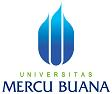 PENGUMUMAN JADWAL SEMINAR HASIL TESISPROGRAM STUDI MAGISTER MANAJEMENPROGRAM PASCASARJANAQNO.HARI, TGL.JAMN.I.M.N A M ADOSEN PEMBIMBINGDOSEN PENELAAHKON-SEN-TRASITEMPAT/ RUANG01Senin, 12 November 2018 Pkl 11.0055116120130Asyifa DistiraP1: Dr. Setyo Riyanto, MM.P2. Dr. Enny Ariyanto, SE., M.Si.MSDMKampus B Menteng M.40102Senin, 12 November 2018 Pkl 12.0055116120023Ira Endra KartikaP1: Dr. Enny Ariyanto, SE., M.Si.P2. Dr. Setyo Riyanto, MM.MSDMKampus B Menteng M.401